355035, г. Ставрополь, 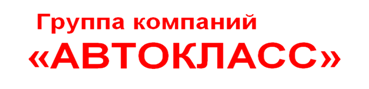 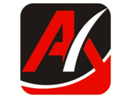 ул. Селекционная, д. 7Тел. (8652) 41-23-63, 41-23-66Факс: (8652)  28-26-23   28-50-72   28-50-94E-mail: avtoclass@mail.stv.ru    www.avtoclass.com        МКМ-3403 на МАЗ-5337А2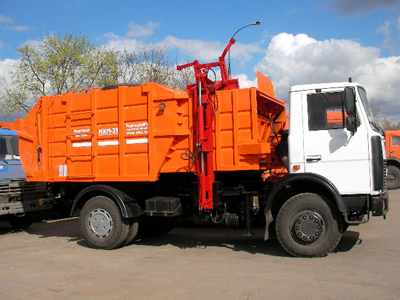 
Предназначен для сбора и вывоза бытового мусора, собираемого в стандартных контейнерах. Целый ряд новых технических решений, разработанных и примененных в конструкции мусоровозов позволил значительно улучшить эксплуатационные показатели этих машин, имеющих традиционную конструктивную схему.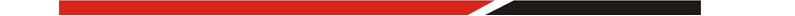 С уважением,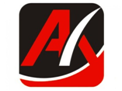 Отдел продаж  Группы компаний «АВТОКЛАСС»__________________________________________                        Тел.:  (8652) 41-23-63, 41-23-66Факс: (8652)  28-50-72, 28-50-94,  28-26-23E-mail: avtoclass@mail.stv.ru    http//www.avtoclass.com        ICQ - 446-720-160ПараметрЗначениеБазовый автомобильМАЗ-5337А2Двигатель:модельЯМЗ--6563.10 Euro 3тип/мощность, л.с.дизельный/230ЗагрузкабоковаяСистема погрузкимеханизированнаяТип привода рабочих органовгидравлическийМасса мусоровоза полная, кг17550Масса спецоборудования, кг3700Вместимость кузова, м318Коэффициент уплотнения2-3Масса загружаемых бытовых отходов, кг7600Объем загружаемых бытовых отходов, м320-30Грузоподъемность манипулятора, кг700Габаритные размеры, м:длина7,47ширина2,5высота3,38ИзготовительОАО "РАРЗ" г.Ряжск